В соответствии с Постановлением Законодательного Собрания Красноярского края от 22.12.2016 № 2-336П «О Почетной грамоте Законодательного Собрания Красноярского края и Благодарственном письме Законодательного Собрания Красноярского края», Ужурский районный Совет депутатов РЕШИЛ:1. Ходатайствовать перед Законодательным Собранием Красноярского края о награждении Почетной грамотой Законодательного Собрания Красноярского края Афонасенко Людмилы Федоровны, главного специалиста-эксперта территориального отделения краевого государственного казенного учреждения «Управление социальной защиты населения» по Ужурскому району и ЗАТО п. Солнечный, за многолетний, плодотворный труд, высокий профессионализм, личный вклад в развитие и повышение социального потенциала Ужурского района.2. Поручить консультанту Ужурского районного Совета депутатов (Д.Ю.Васильевой) представить в Законодательное Собрание края документы в соответствии с п.7 Положения о Почетной грамоте Законодательного Собрания Красноярского края.3. Настоящее решение вступает в силу в день подписания.Председатель Ужурского районного Совета депутатов				                   А.С. Агламзянов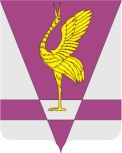 КРАСНОЯРСКИЙ КРАЙУЖУРСКИЙ РАЙОННЫЙ СОВЕТДЕПУТАТОВРЕШЕНИЕКРАСНОЯРСКИЙ КРАЙУЖУРСКИЙ РАЙОННЫЙ СОВЕТДЕПУТАТОВРЕШЕНИЕКРАСНОЯРСКИЙ КРАЙУЖУРСКИЙ РАЙОННЫЙ СОВЕТДЕПУТАТОВРЕШЕНИЕ18.04.2022г. Ужур№ 22-140рО представлении ходатайства о награждении Афонасенко Л.Ф Почетной грамотой Законодательного Собрания края О представлении ходатайства о награждении Афонасенко Л.Ф Почетной грамотой Законодательного Собрания края О представлении ходатайства о награждении Афонасенко Л.Ф Почетной грамотой Законодательного Собрания края 